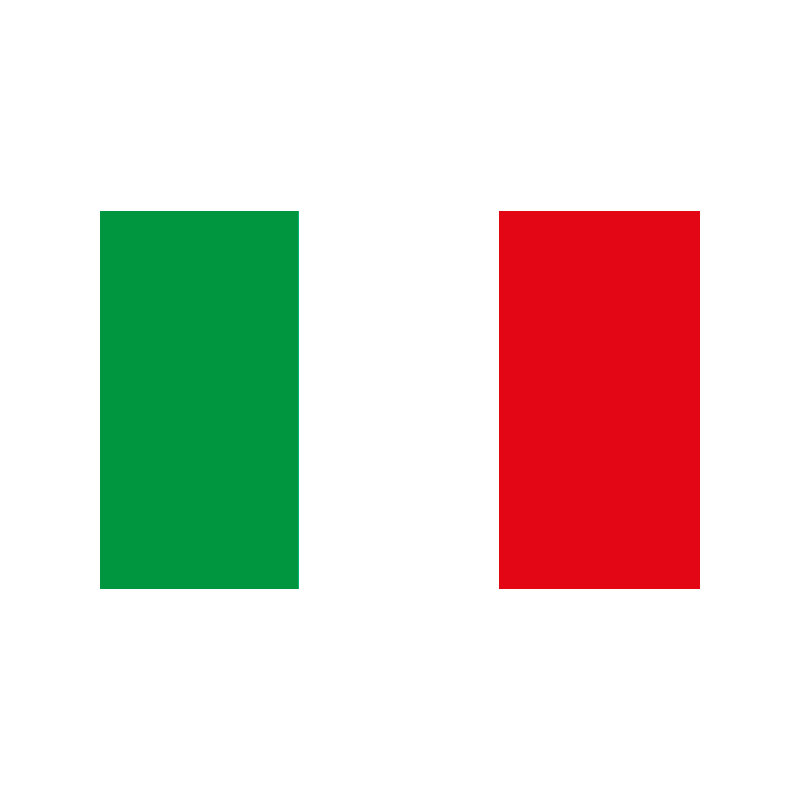 Flag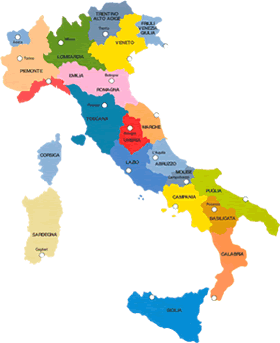 Map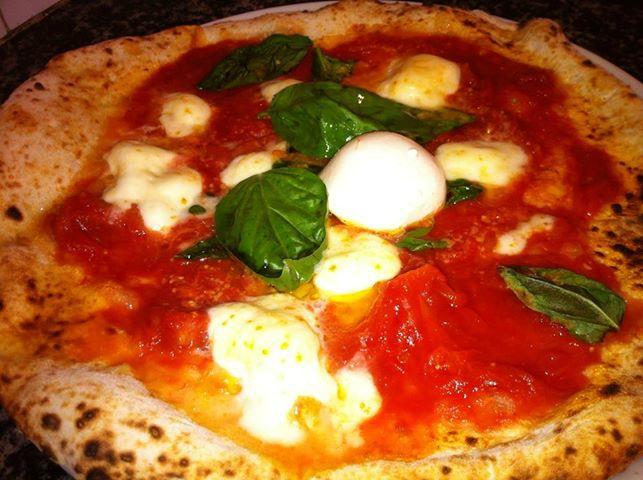 Traditional dish,Pizza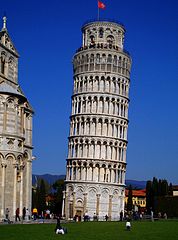 Pisa’s town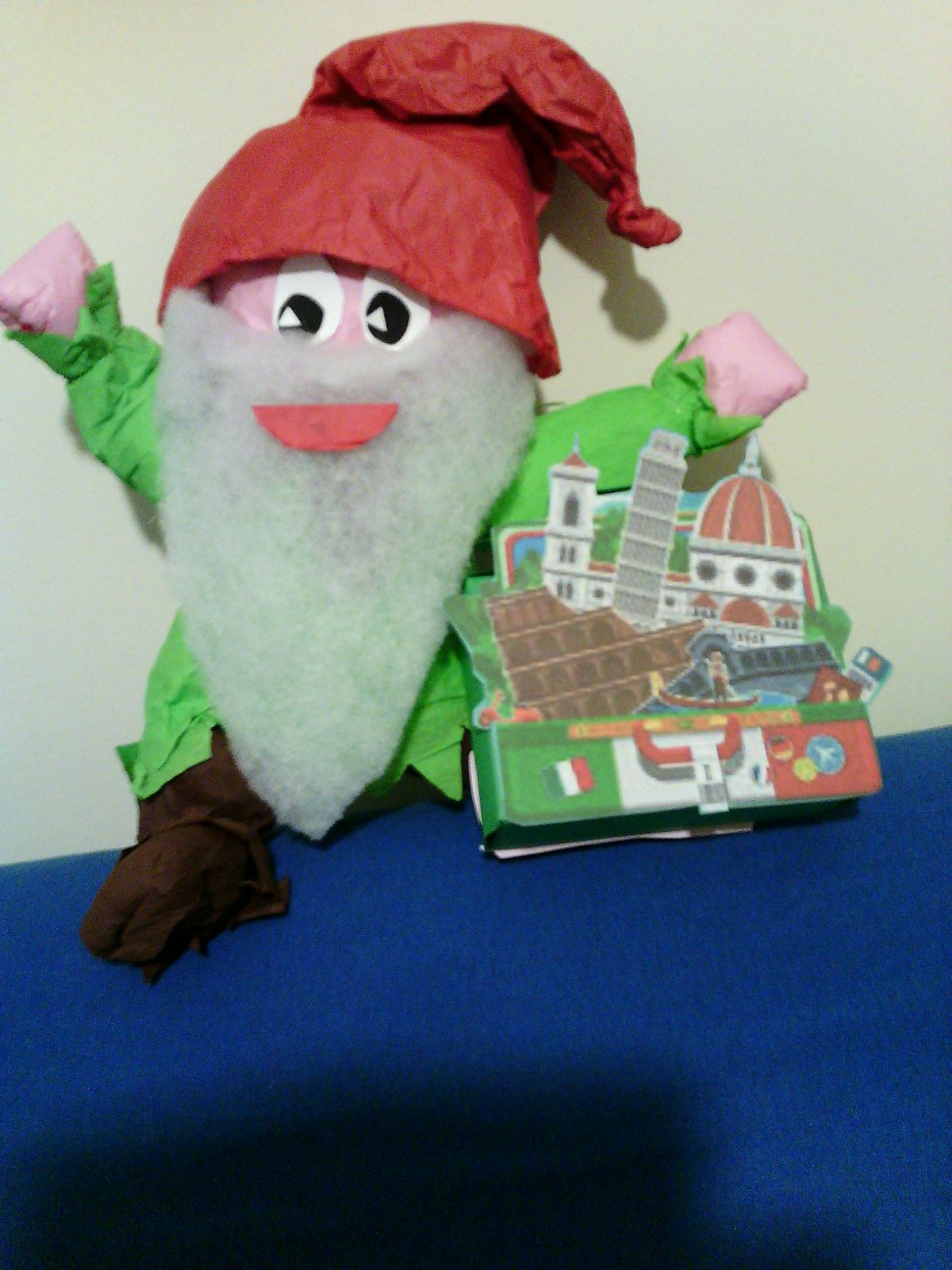 Mascot, name’s Mazzaro’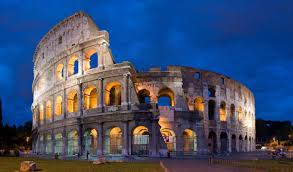 Rome , Capital of Italy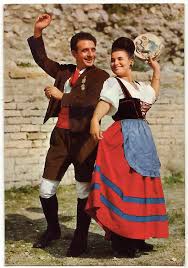 Traditional costumes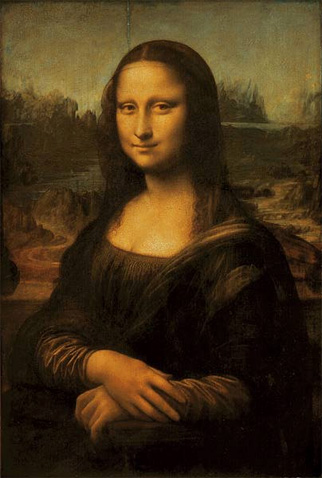 Leonardo da Vincilocal artist